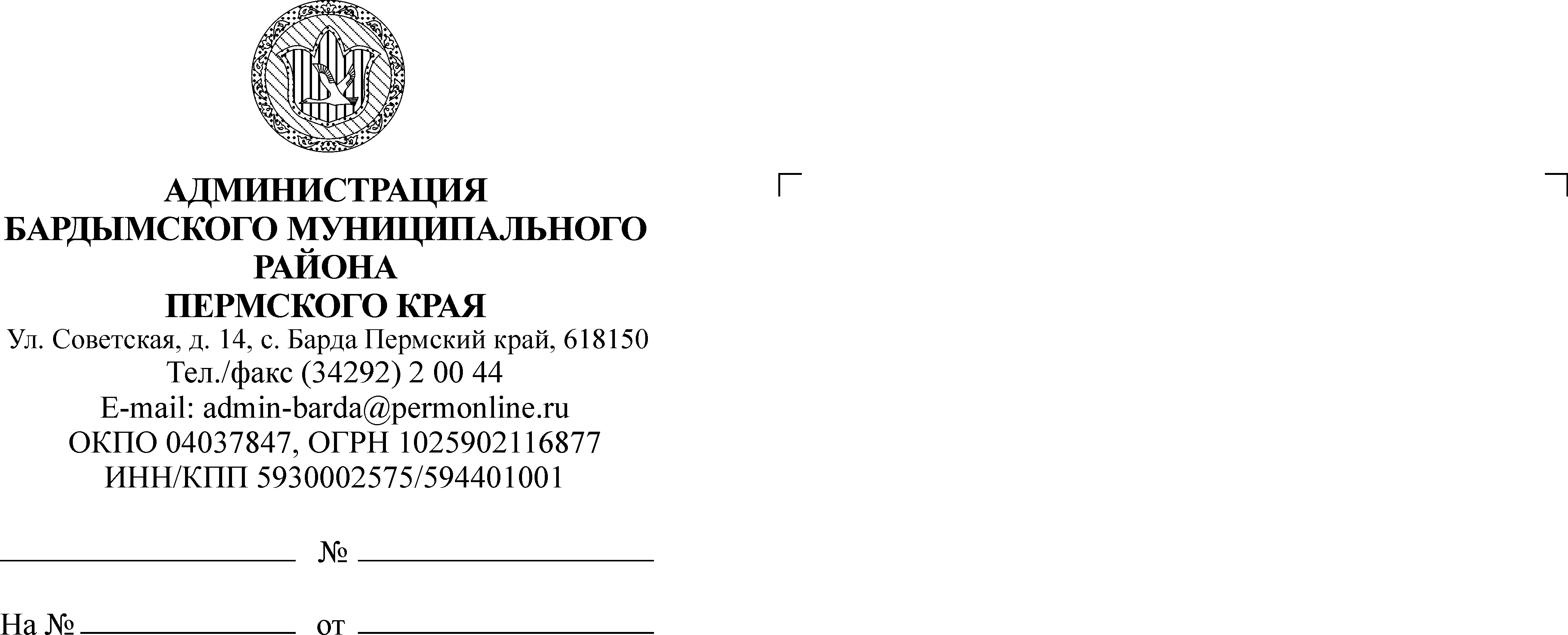 ДУМА БАРДЫМСКОГО МУНИЦИПАЛЬНОГО ОКРУГА ПЕРМСКОГО КРАЯПЕРВОЕ ЗАСЕДАНИЕРЕШЕНИЕ23.09.2020                                                                                           № 15Об утверждении Порядка опубликования 
(обнародования) и вступления в силу
муниципальных правовых актов 
Бардымского муниципального
округа Пермского краяРуководствуясь статьей 47 Федерального закона от 06.10.2003 № 131-ФЗ «Об общих принципах организации местного самоуправления в Российской Федерации», Дума Бардымского муниципального округа Пермского края РЕШАЕТ:1. Утвердить прилагаемый Порядок опубликования (обнародования) и вступления в силу муниципальных правовых актов Бардымского муниципального округа Пермского края.2. Опубликовать (обнародовать) настоящее решение в газете «Тан» («Рассвет») и разместить на официальном сайте Бардымского муниципального района Пермского края barda-rayon.ru.          3. Настоящее решение вступает в силу со дня его официального опубликования (обнародования) и действует до вступления в силу Устава Бардымского муниципального округа Пермского края.Председатель Думы Бардымского муниципального округа		                                       И.Р.Вахитов	    					   Исполняющий полномочия главы муниципального округа – главы администрации Бардымскогомуниципального округа			                                               Х.Г.Алапанов			23.09.2020УТВЕРЖДЕНрешением Думы Бардымскогомуниципального округа Пермского края 
от 23.09.2020 № 15ПОРЯДОКОПУБЛИКОВАНИЯ (ОБНАРОДОВАНИЯ) И ВСТУПЛЕНИЯ В СИЛУМУНИЦИПАЛЬНЫХ ПРАВОВЫХ АКТОВ БАРДЫМСКОГО МУНИЦИПАЛЬНОГО ОКРУГА ПЕРМСКОГО КРАЯ1. Муниципальные правовые акты вступают в силу со дня их подписания.В муниципальных правовых актах может быть установлен другой порядок вступления их в силу.2. Муниципальные нормативные правовые акты, затрагивающие права, свободы и обязанности человека и гражданина, устанавливающие правовой статус организаций, учредителем которых выступает муниципальное образование, а также соглашения, заключаемые между органами местного самоуправления, вступают в силу после их официального опубликования (обнародования).Нормативные правовые акты Думы Бардымского муниципального округа Пермского края, предусматривающие установление, изменение и отмену местных налогов и сборов, вступают в силу в соответствии с законодательством Российской Федерации о налогах и сборах.Решение Думы Бардымского муниципального округа Пермского края об утверждении бюджета Бардымского муниципального округа вступает в силу с 1 января и действует по 31 декабря финансового года, если иное не предусмотрено Бюджетным кодексом Российской Федерации и (или) решением Думы Бардымского муниципального округа Пермского края об утверждении бюджета Бардымского муниципального округа.3. Муниципальные правовые акты, подлежащие официальному опубликованию (обнародованию), и соглашения, заключаемые между органами местного самоуправления, подлежат опубликованию в газете «Тан» («Рассвет»).В целях дополнительного информирования муниципальные правовые акты размещаются на официальном сайте Бардымского муниципального округа Пермского края.Муниципальные правовые акты могут быть доведены до всеобщего сведения по телевидению и радио.Не подлежат официальному опубликованию (обнародованию) муниципальные правовые акты или их отдельные положения, содержащие сведения, распространение которых ограничено федеральным законом.